LA MARZOCCO TECHNICAL BULLETIN #92Anti-Suction Valve for Strada EPDear La Marzocco family members,We would like to introduce you to the Anti-suction Valve on the Strada EP steam system.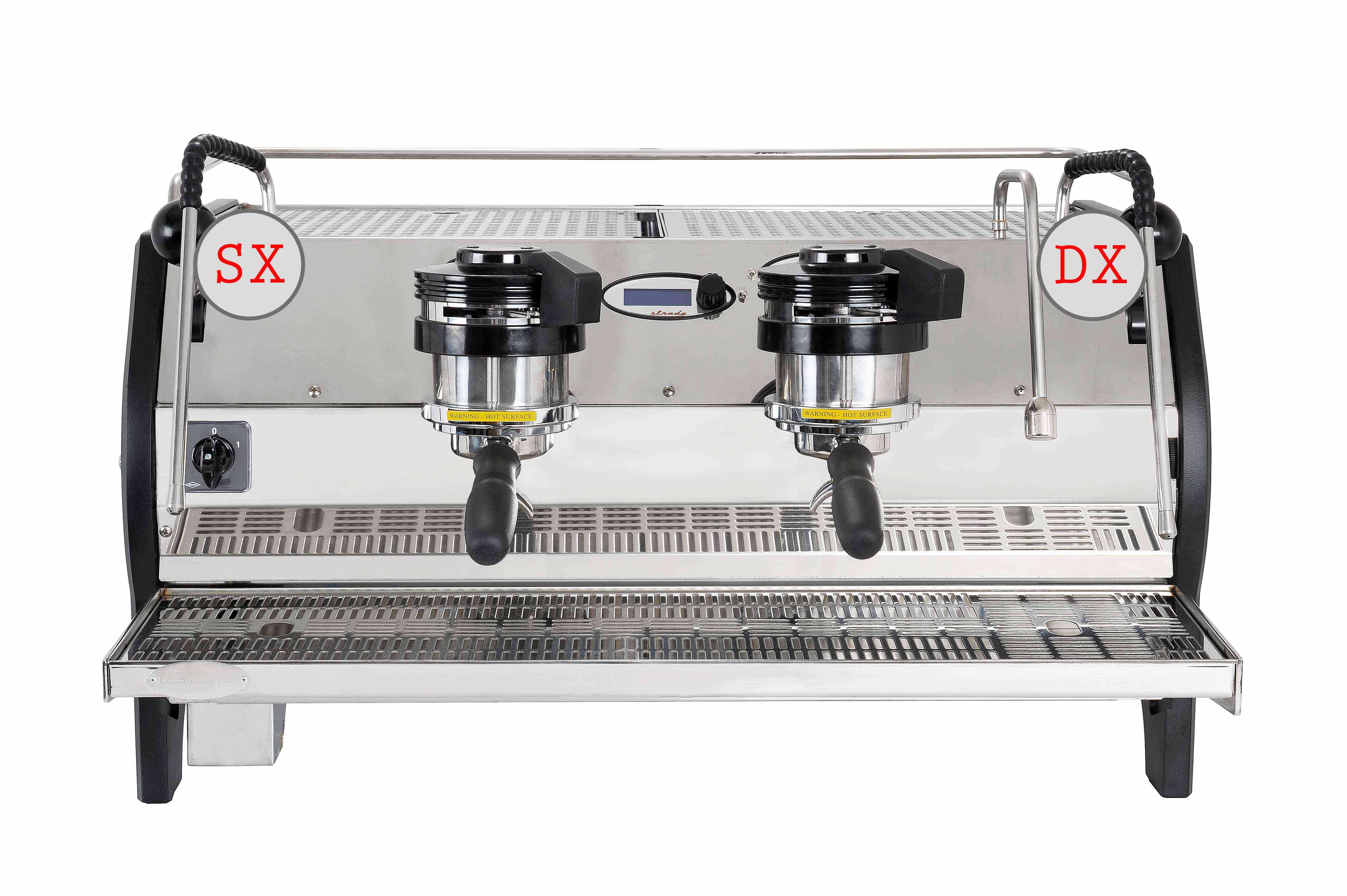 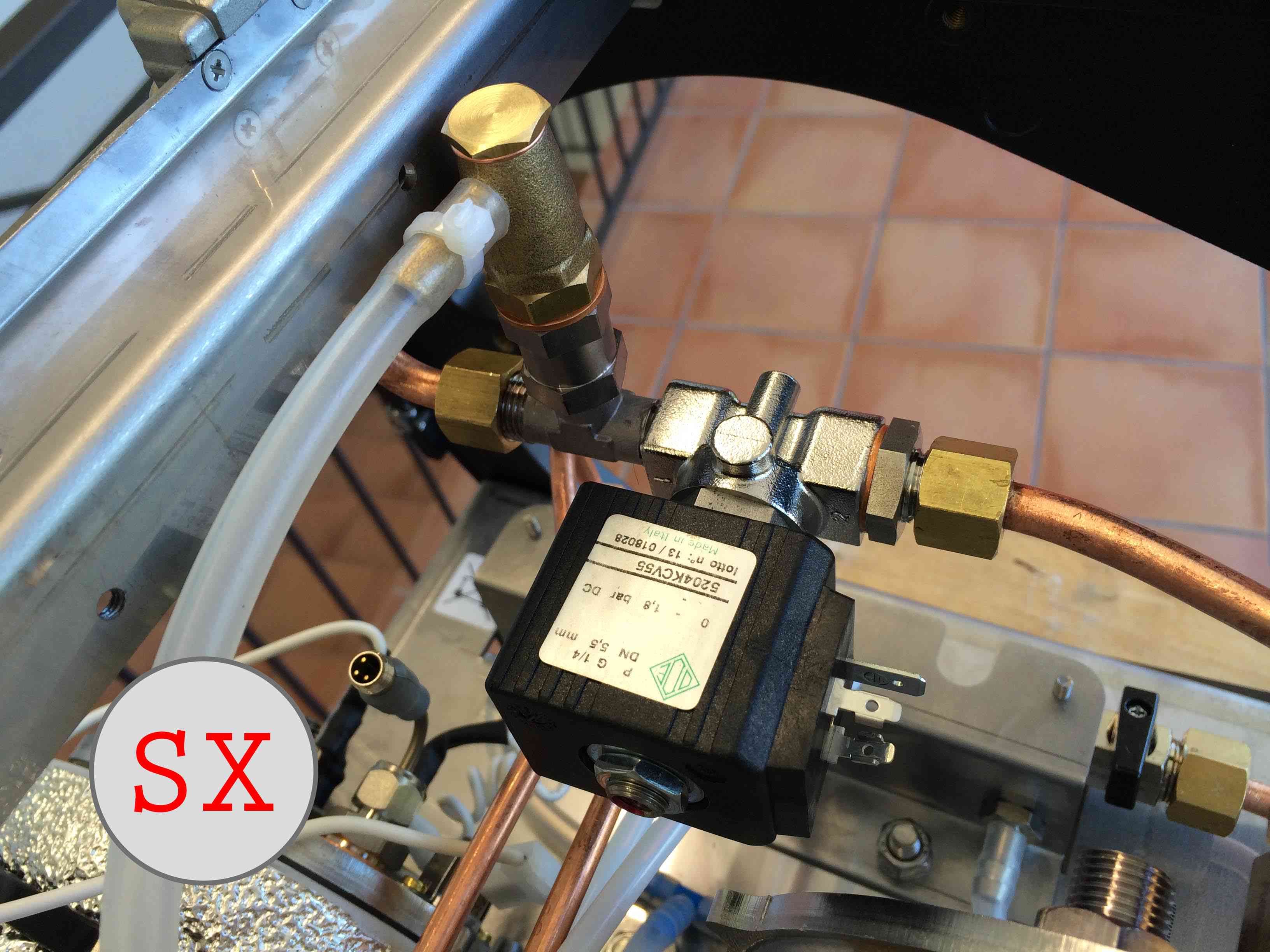 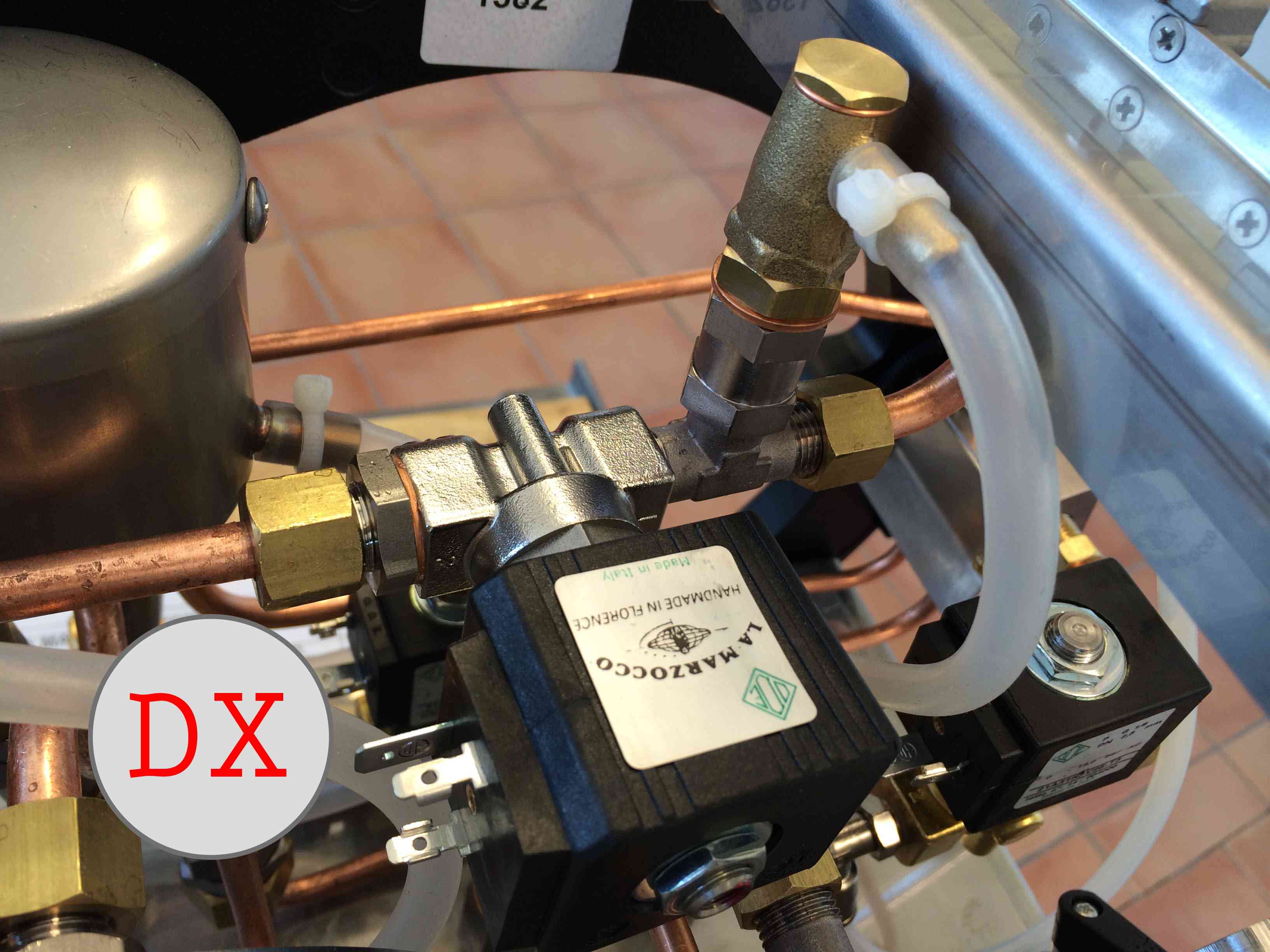 This device is standard on Strada EE models, and has been incorporated onto the Strada EP from serial number ST001369.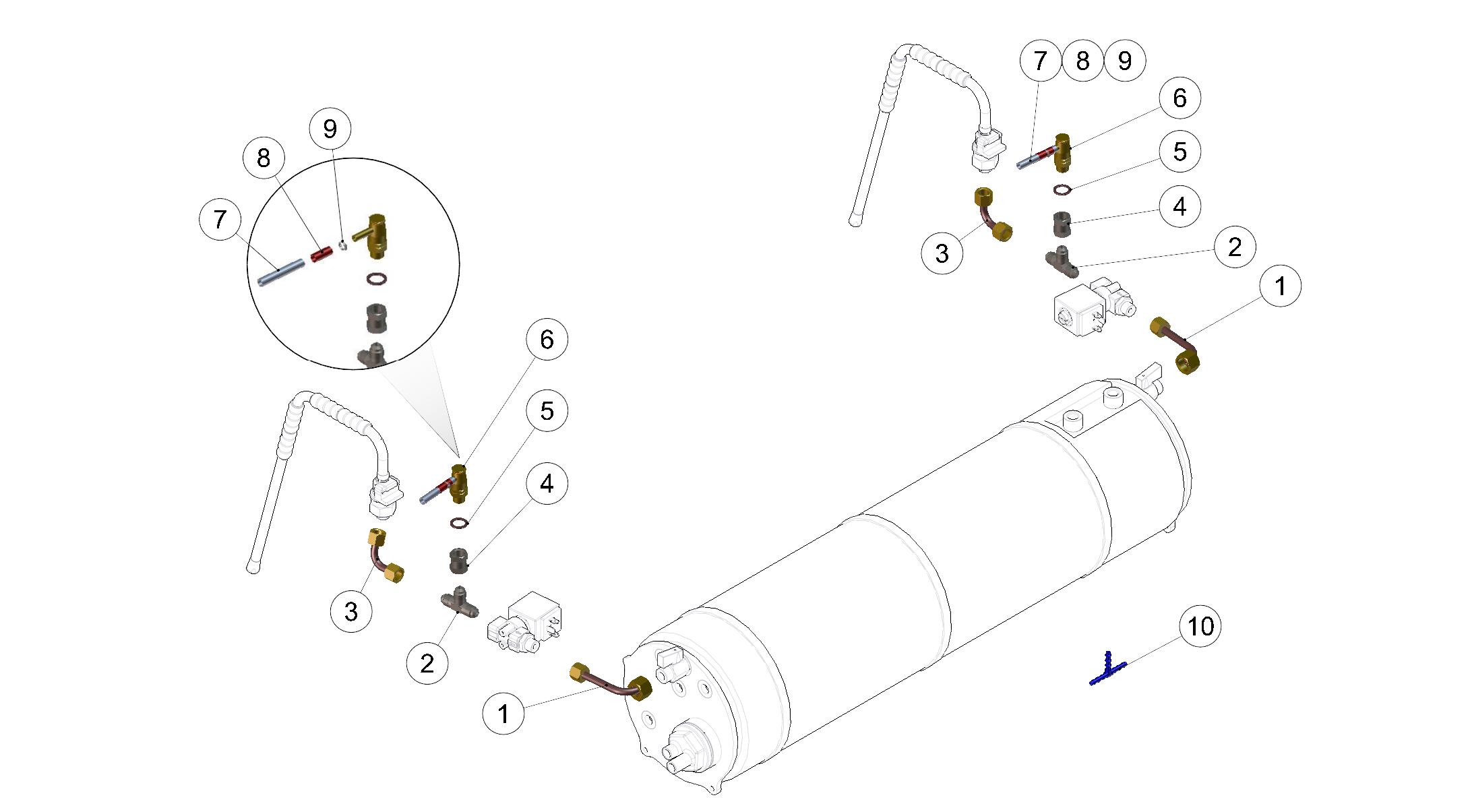 The kit will be supplied with a silicon hose for draining and T-fitting.To retrofit an earlier Strada EP you can purchase the kit with this part number: 923 - STRADA EP ANTISUCTION KIT.You can find all the instructions for the retrofit directly on our websitehttp://www.lamarzoccousa.com/wp-content/uploads/2014/07/HOW-TO-INSTALL-THE-ANTISUCTION-VALVE-ON-STRADA-EP.pdf              Please do not hesitate to contact us if you have any questions.Best regards, After Sales Department Larry Eister		Larry@lamarzoccousa.comScott Guglielmino 	Scott@lamarzoccousa.comSupport Team 		Support@lamarzoccousa.com 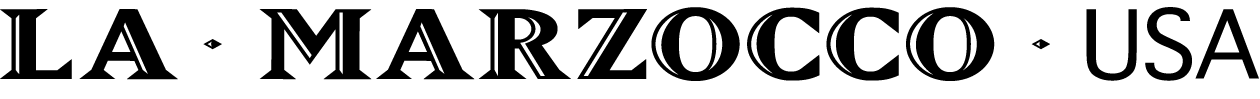 1553 NW Ballard Way, Seattle, WA 98107La MarzoccoMarcoMazzerPhone:	206.706.9104Fax:	206.706.9106 Web:	www.lamarzoccousa.com